Press Contact: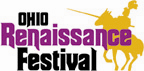 Cheryl Bucholtz, VP/MarketingP: (513) 897-7000, Ext. 242M: (937) 402-1035E: ohio@renfestival.comSay “I do” at the Ohio Renaissance Festival July 24, 2015. . .HARVEYSBURG, Ohio. . .Each year more than a dozen couples say “I do” in St. Peter’s Chapel during an Enchanted Wedding at the Ohio Renaissance Festival. For couples who are interested in a Medieval or Renaissance themed wedding, the festival provides an unforgettable wedding day surrounded by old world chivalry and pageantry. The festival offers two royal wedding packages in the Enchanted Weddings program. The King & Queen package is a couples’ all-inclusive choice for a truly Royal experience. Some of the items included in the package are free parking for the wedding party, a bouquet and boutonniere, gifts for groomsmen and bridesmaids, procession with a bagpiper and costumed characters, festival admission for 20, collector goblets, a keepsake calligraphy certificate, and ministerial service. The Prince & Princess package is a no frills option for couples’ choosing a quick, simple ceremony. The package includes free parking for the wedding couple, four admission tickets, ministerial service, and a keepsake calligraphy certificate. Couples who choose an Enchanted Wedding have the benefit of a wedding coordinator available to address the needs and concerns from the planning stages through the reception. Also, the cost is significantly less than a traditional, modern wedding. Quite possibly the most popular reason is that the festival setting provides a fun atmosphere for the wedding party and guests. For those couples interested in an all-day affair, the festival offers a reception package that includes decorations, punch,  Champagne or sparkling juice, and a choice of two gorgeous castle cake designs. Catering buffet style is also available upon request from a menu of the festival’s most popular menu choices. Enchanted Weddings may be scheduled in St. Peter’s Chapel on festival days, Saturdays, Sundays, and Labor Day each year. For more information contact the festival office at 513-897-7000, e-mail weddings@renfestival.com, or visit www.renfestival.com. ###